【本品名称】本品名称：Nucleic Acid Cleaner/核酸清除剂【储存条件及有限期】保存于4-30℃，避免暴晒；产品有效期为12个月，生产日期见包装标签。【本品用途】本品适用于分子生物学实验室的核酸污染清除，如空间核酸气溶胶（兼容水箱式以及喷雾式空气净化器）、核酸扩增仪设备外壳、移液器和耗材核酸污染的浸泡清洁、以及实验台表面等。【产品介绍】Nucleic Acid Cleaner是一种非酸碱性、无腐蚀性、绿色环保且对人体无害的核酸清除剂，具有与表面活性剂十分相似的理化性质。在核酸清除剂有效组分的联合作用下，仪器、设备和实验台表面核酸污染从吸附表面解离出来，进一步被非酶降解，被断链清除，最终实现核酸分子的完全净化。【产品规格】      【使用方法】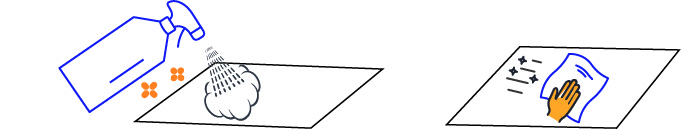 【注意事项】1.若不慎将本试剂喷洒至人体皮肤，请用清水冲洗即可； 2.环境温度低时，可能出现少量沉淀，属于正常现象，不影响使用；3.浸泡清洁移液器或耗材之后，需用无污染的水再次清理浸泡过的移液器或耗材，去除残留净化液；4.喷洒核酸清除剂时，应当关闭超净工作台或生物安全柜。【基本信息】深圳思凝一云科技有限公司                      咨询热线：0755-2320 5183地址：深圳市宝安区留仙大道汇聚创新园1栋508   技术支持：info@shiningbiotek.com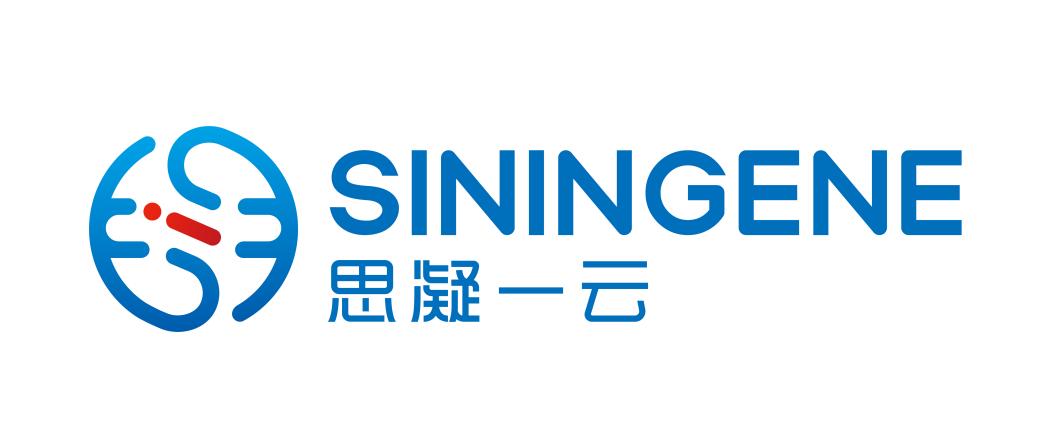 核酸“读”、“写”、“用”技术专家 深圳思凝一云科技有限公司                     咨询热线：0755-2320 5183地址：深圳市宝安区留仙大道汇聚创新园1栋508  技术支持：info@shiningbiotek.com货号产品名称产品规格SN101-0500核酸清除剂（Nucleic Acid Cleaner-Pro）500mL/瓶SN101-5000核酸清除剂（Nucleic Acid Cleaner-Mag）5L/桶第一步：取下喷头手柄上的蓝色安全卡扣，按压喷壶，喷洒核酸清除剂到核酸污染表面（按压约3~5次），等待5~10分钟。第二步：用干净的干/湿抹布/纸巾擦拭清洁核酸清除剂处理过的物体表面。